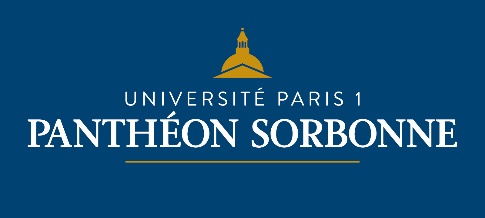 Composition du conseil deL’École d’Histoire de la Sorbonne (UFR 09–Histoire)M. Bernard LEGRAS, directeur de l’UFR d’HistoireMme Aurélie DAMET, directrice adjointe de l’UFR d’HistoireCollège des professeurs et personnels assimilésM. François CHAUSSONM. Jean-François CHAUVARDMme Anne CONCHONM. Guillaume CUCHETMme Hélène HARTERMme Brigitte LIONMme Annliese NEFM. Dominique VALERIANCollège des autres enseignants-chercheurs, enseignants et personnels assimilésMme Anne-Sophie BRUNOMme Marie DEJOUXM. Fabrice DELIVRÉM. Jean-Claude LACAMMme Sophie LALANNEMme Marguerite MARTINM. Frédéric TRISTRAMM. Paul VO-HACollège des personnels administratifs, techniques, de bibliothèque et de serviceMme Sophie LHERMITTE-BLONDYM. Élisée COULIBALYCollège des étudiants :TitulairesMme Kimya MONTARGES (A.S.H., A.D.D.H. & Indépendant.e.s)Mme Zélie HARSCOUËT (A.S.H., A.D.D.H. & Indépendant.e.s)Mme Lise PLAISANT (A.S.H., A.D.D.H. & Indépendant.e.s)Mme Rebecca GUISADO (A.S.H., A.D.D.H. & Indépendant.e.s)Mme Gwendoline CHAUVEL (Collectif Humaniste pour les Étudiant.e.s en Histoire [CHEH])Mme Sao-Mai PETITJEAN (Collectif Humaniste pour les Étudiant.e.s en Histoire [CHEH])M. Léo BEWA (Collectif Humaniste pour les Étudiant.e.s en Histoire [CHEH])M. Oscar MASLARD (Collectif Humaniste pour les Étudiant.e.s en Histoire [CHEH])M. Baptiste GENESTIE (UNI : on agit, tu réussis !)M. Colem HARLEY (UNI : on agit, tu réussis !)Mme Nolwenn PRIANT (UNEF Paris 1 et indépendant.e.s : Pour une UFR sociale et écologique)M. Romain GALLEA  (UNEF Paris 1 et indépendant.e.s : Pour une UFR sociale et écologique)Mme Alicia DEJOIE (UNEF Paris 1 et indépendant.e.s : Pour une UFR sociale et écologique)Mme Elise HUET (UNEF Paris 1 et indépendant.e.s : Pour une UFR sociale et écologique)SuppléantsM. Guillem COENE (A.S.H., A.D.D.H. & Indépendant.e.s)M. Ilyes HACHELEF (A.S.H., A.D.D.H. & Indépendant.e.s)M. Guillaume TLILI-BOURGEOIS (A.S.H., A.D.D.H. & Indépen-dant.e.s)Mme Alice MOUNTAIN (A.S.H., A.D.D.H. & Indépen-dant.e.s)Mme Calixta COMYN (Collectif Humaniste pour les Étudiant.e.s en Histoire [CHEH])M. Mattéo GRANGE (Collectif Humaniste pour les Étudiant.e.s en Histoire [CHEH])Mme Ariane BRIZARD (Collectif Humaniste pour les Étudiant.e.s en Histoire [CHEH])Mme Lola DELAMAIDE (Collectif Humaniste pour les Étudiant.e.s en Histoire [CHEH])M. Théo HAMAISSI (UNI : on agit, tu réussis !)Mme Amandine BRENOT (UNI : on agit, tu réussis !)M. Julien LADOUCE (UNEF Paris 1 et indépendant.e.s : Pour une UFR sociale et écologique)M. Théotime BENOITON (UNEF Paris 1 et indépendant.e.s : Pour une UFR sociale et écologique)Mme Éloïse BINIGUER (UNEF Paris 1 et indépendant.e.s : Pour une UFR sociale et écologique)Mme Angèle BRUGIER-MARTIN (UNEF Paris 1 et indépendant.e.s : Pour une UFR sociale et écologique)Personnalités extérieuresMme Catherine BABELON (Mairie du 5ème arrondissement)M. Olivier COQUARD (Lycée Henri IV)M. Sébastien DALMON (Bibliothèque de la Sorbonne)Mme Noémie GIARD (Musée Carnavalet)M. Benoît LENOBLE (Lycée Claude Monet)M. Amable SABLON DU CORAIL (Archives nationales)Mme Gabrielle SIRY-HOUARI